Plan de travail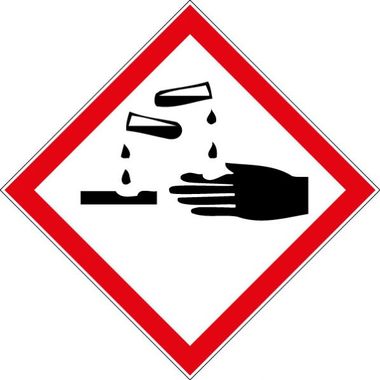 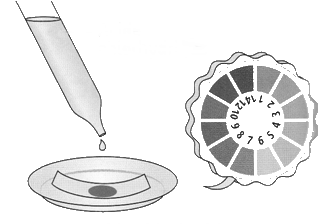 C4 – Tout savoirsur l’aciditéPlan de travailC4 – Tout savoirsur l’acidité